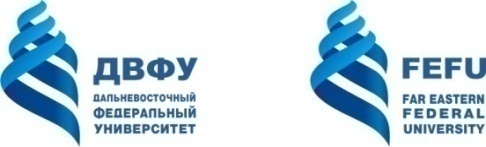 Федеральное государственное автономное образовательное учреждение высшего образования «Дальневосточный федеральный университет» (ДВФУ)Дальневосточный региональный научный центр Российской академии образованияПлощадка № 5«Региональная система непрерывного профессионального роста педагогов – ресурс повышения качества образования»в рамкахСъезда педагогических работников приморского краяОБРАЗОВАНИЕ ПРИМОРЬЯ: КУРС НА РАЗВИТИЕ!Национальный проект «образование» как фактор опережающего развития региона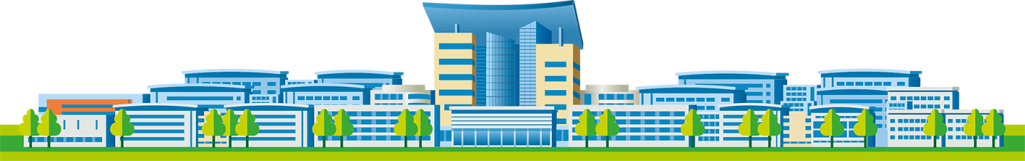 Время работы: 20.08.2018, 11.00-16.00.Место проведения: научная библиотека ДВФУ(г. Владивосток, ул. Алеутская, 65б).Тематика секции:качество кадрового обеспечения – ключевой фактор конкурентоспособности и качества образования;национальная система учительского роста;региональный ландшафт непрерывного педагогического образования;сетевое взаимодействие как возможность интеграции ресурсов профессионального роста педагогов;программы поддержки и развития молодых педагогов;наставничество в контексте региональной системы непрерывного профессионального роста педагогов;подготовка управленческих кадров для системы образования: современные вызовы и пространство возможностей;компетенции педагога «цифровой эпохи»: дефициты и возможности роста;содержание подготовки педагогов: от ретроспективного к опережающему. Программы сессий11.30- 13.30 - Сессия 1Конференц-залПанельная дискуссия:  Проект «Учитель для Приморья»: интегрированный подход к решению проблемы дефицита учительских кадровМодератор:  Мартыненко Оксана Олеговна,  директор Школы педагогики ДВФУКлючевые спикеры:Богданенко Константин Сергеевич, вице - губернатор Приморского края по вопросам экономики и развития предпринимательства, проектного управления;Косьяненко Татьяна Сергеевна, депутат Законодательного собрания Приморского края, член комитета по социальной политике и защите прав граждан Ассоциация “Совет  муниципальных образований Приморского края” (по согласованию)Мартыненко Оксана Олеговна, директор Школы педагогики ДВФУ, заместитель руководителя рабочей группы проекта «Учитель для Приморья»;Деменев Роман Юрьевич, глава Чугуевского МР;Бронникова  Елена Николаевна, заместитель главы администрации по вопросам социальной сферы Уссурийского городского округа;Мариш Ирина Григорьевна, председатель Приморской краевой  организации профсоюзов работников образования и науки.Фролова Марина Инсафовна, начальник управления по работе с муниципальными учреждениями образования администрации города Владивостока;Кухтинов Николай Владимирович, директор МБОУ СОШ №1                            пгт. Новошахтинский Михайловского района .Кизилова Ольга Валериевна, учитель начальных классов                                  МБОУ «Гимназии № 29» г. Уссурийска УГО;Шабля Иван Николаевич, учитель биологии и химии МБОУ СОШ №14 г. Уссурийска УГО.Тематика дискуссии:качество образования как фактор развития территорий; региональная кадровая политика;социальная поддержка молодых специалистов как инструмент кадровой политики;интегрированный подход к решению проблемы дефицита квалифицированных, в том числе, педагогических кадров в регионе;перспективы разработки и реализации региональных программ поддержки и профессионального развития молодых педагогов, привлечения и закрепления молодых педагогов в образовательных организациях Приморского края;роль органов местного самоуправления в решении проблемы кадрового дефицита на местах;организация производственной педагогической практики студентов в соответствии с вакансиями, имеющимися в образовательных организациях Приморского края;целевое обучение студентов как  гарантия трудоустройства после получения молодым педагогом диплома;психолого-педагогическая поддержка адаптации молодых педагогов при вхождении в профессию;  наставничество в контексте региональной системы непрерывного профессионального роста педагогов; организация послевузовского сопровождения профессиональной деятельности молодого педагога в образовательной организации.Читальный зал редкой книгиКруглый стол: «Педагогическая магистратура и аспирантура как ресурс кадрового развития системы образования региона»Модератор: Шурухина Татьяна Николаевна – зав. кафедрой педагогики ШП ДВФУ.Спикеры:Голохваст Кирилл Сергеевич - д.б.н., профессор, директор Дальневосточного регионального научного центра Российской академии образования  (ДРНЦ РАО), проректор по научной работе ДВФУ;Коршунова Наталья Леонидовна – к.п.н., доцент кафедры педагогики ШП ДВФУ;Калита Виталий Владимирович – к.пс.н., руководитель департамента психологии и образования ШИГН ДВФУ;Невзоров Михаил Николаевич – д.п.н., профессор департамента психологии и образования ШИГН ДВФУ;Жигалова Ольга Павловна – к.п.н., доцент кафедры ИКТ ШП ДВФУ;Ключников Денис Александрович – к.б.н., заведующий кафедрой географии, экологии и охраны здоровья детей;Балакина Галина Александровна - начальник Управления образования Дальнереченского городского округа Приморского края;Сулимова Наталья Николаевна – начальник Управления образования Тернейского муниципального райна Приморского края;Скорикова Ирина Валерьевна – начальник Управления образования Анучинского р-на Приморского края;Ягодина Тамара Ивановна - начальник Управления образования Арсеньевского городского округа Приморского края.Основные обсуждаемые вопросыМодель педагогической магистратуры как основа для подготовки профессиональных кадров.Педагогическая магистратура в Приморье – поиск новых образовательных программ в ответ на запросы региона.Сетевая магистратура как новый формат получения образования.Педагогическая аспирантура – актуальные направления развития.Актуальные педагогические исследования: тематика, вызовы времени и опыт прошлого.Универсальный читальный зал   «Наставничество. Лучшие практики и программы поддержки молодых педагогов» Модератор: Улыбин Евгений Николаевич - ведущий специалист отдела профориентации и организации набора студентов Школы педагогики ДВФУСпикеры: Земцов Дмитрий Игоревич, проректор по развитию ДВФУ;Улыбин Евгений Николаевич – ведущий специалист отдела профориентации и организации набора студентов Школы педагогики ДВФУ Гольденберг Екатерина Игоревна – ст.преподаватель кафедры философии и социально-гуманитарного образования Школы педагогики  ДВФУ Григорьева Анастасия Владимировна – учитель истории и обществознания МБОУ «Гимназия №29» г.Уссурийск Мельникова Елена Леонидовна - преподаватель, методист                                   МОУ СОШ № 16 г. Уссурийск;Кормина Ангелина Дмитриевна – учитель истории МОУ СОШ  №25                     г. ВладивостокаЭксперты: Кольбабчук Наталья Алексеевна  - учитель истории и обществознания МОУ СОШ № 16 г.Уссурийск;Мезенцев Александр Леонидович – преподаватель Уссурийского Суворовского училища Рубан Вера Дмитриевна - учитель русского языка и литературы                                МОУ СОШ №21 г.ВладивостокаВаривода Эльвира Александровна – учитель географии МОУ СОШ №32  г. УссурийскаОсновные обсуждаемые вопросы- опыт организации работы по наставничеству;-современные технологии наставничества;- педколлектив в школе как коллективный наставник;- педагогическая практика – передача опыта поколений;- опыт наставничества в воспитательной работе;- опыт индивидуального курирования молодых педагогов;- организация работы педкласса как опыт педагогического наставничества; - педагогическая ориентация в школе – наставничество со школьной партыАуд. 501		Круглый стол: «Проблемы кадрового обеспечения психолого-педагогической службы в  системе образования»Модераторы: Гаврилова Татьяна Александровна, к.пс.н., зав кафедрой психологии образования ШП,  Носко Ирина Валентиновна, к.пс.н.,  доцент департамента психологии и образования ШИГНУчастники: педагоги-психологи общего и дополнительного образования, представители методических объединений педагогов-психологов, директора школ, преподаватели профильных программ подготовки и повышения квалификации педагогов-психологов.Цель: обсуждение вопросов, связанных с планированием реализации Концепции развития психологической службы в системе образования Приморского края.Основные обсуждаемые вопросыПроблемы психолого-педагогического сопровождения образовательного процесса.Организация Методического объединения педагогов-психологов Приморского края.Профстандарт педагога-психолога и кадровая обеспеченность психологических служб. Перспективы развития психологической службы в образовании в контексте Концепции развития психологической службы в системе образования РФ до 20125 года.Перерыв на обед: 13.30 -14.0014.00 -16.00 - Сессия втораяКонференц-зал:Панельная  дискуссии  «Национальная система учительского роста  (проект НСУР) и подготовка к ее введению»Модератор: Мартыненко Оксана Олеговна, директор Школы педагогики ДВФУСпикеры:Мануйлова Ирина Викторовна, вице-губернатор Приморского края;Косьяненко Татьяна Сергеевна, депутат Законодательного собрания Приморского края, член комитета по социальной политике и защите прав гражданМариш Ирина Григорьевна, председатель приморской краевой организации профсоюзов работников образования и науки.Романова Анна Николаевна, заведующая отделом аттестации  педагогических работников ГАУ БПО ПК ИРО Основные обсуждаемые вопросы:Стратегические задачи Национальной системы учительского роста, поставленные Президентом РФ.Организационные механизмы, инструменты и оптимальные условия внедрения национальной системы учительского роста  в Российской Федерации.  Апробация модели уровневой оценки компетенции учителей  в контексте национальной системы учительского роста.  Ключевые вопросы  аттестационной деятельности педагогических работников Приморского края.Обмен региональным опытом по подготовке к введению национальной системы учительского роста  в  пилотных  регионах.Проблемы повышения профессионального уровня педагогических работников и формирования национальной системы учительского роста.Читальный зал редкой книгиДискуссионная площадка: «Модель региональной системы непрерывного педагогического образования в Приморском крае»Модератор:  Павленко Галина Владимировна, начальник отдела дополнительного образования Школы педагогики ДВФУ Тематика дискуссионной площадки: интеграция образовательных ресурсов как фактор повышения качества непрерывного образования педагогов; сетевое взаимодействие как возможность интеграции ресурсов профессионального роста педагогов;проектирование программ подготовки педагогов, ориентированных на запрос образовательной практики;организационно-управленческие аспекты создания региональной системы непрерывного образования в Приморском крае;эффективные практики и механизмы функционирования региональной системы непрерывного образования педагогов.Спикеры:Мендель Виктор Васильевич, директор педагогического института Тихоокеанского государственного университета. «Педкластер 27» как форма взаимодействия образовательных организаций и органов управления образования региона».Павленко Галина Владимировна, начальник отдела дополнительного образования Школы педагогики ДВФУ. «Образовательные центры как основа построения  региональной системы непрерывного педагогического образования в Приморском крае».Григорьева Елена Алексеевна, ректор Приморского краевого института развития образования. «Профессиональный рост педагога как педагогическое явление: современный взгляд»; Тарабаева Анастасия Викторовна, заместитель директора по учебной работе Спасского педагогического колледжа. «Практико-ориентированный подход в подготовке педагогов в Спасском педагогическом  колледже»;Эксперты: Радченко Ирина Николаевна, главный специалист – эксперт отдела кадровой политики в сфере образования департамента образования и науки Приморского края.Ягодина Тамара Ивановна, начальник управления образования Арсеньевского городского округа;Аверьянова Анна Михайловна, начальник управления образования Дальнегорского городского округа;Матвеева Валентина Геннадьевна, директор Дальнегорского государственного индустриально-технологического колледжа;Юркаева Наталья Вячеславовна, директор Находкинского государственного гуманитарно-политехнического колледжа.Участники:Рабочая группа по разработке планов создания региональных систем непрерывного педагогического образования Приморского края Руководители и сотрудники управлений образования муниципалитетов.Представители профессиональных образовательных организаций: вузов, СПО, институтов повышения квалификации педагогов.Универсальный читальный залКруглый стол: «Управление образованием: новые компетенции руководителей и как их сформировать»Модератор:  Жуплей Ирина Викторовна, доцент кафедры экономики Школы педагогики ДВФУСпикеры:Кочурова Надежда Григорьевна, директор департамента образования и науки Приморского края;Фролова Марина Инсафовна,  начальник управления по работе с муниципальными учреждениями образования администрации Владивостока;Олег Владислав Стефанович – начальник Управления образования Чугуевского МР;Вологин  Илья Сергеевич,  директор МБОУ СОШ № 14  г. Уссурийска.Шишмарева Лариса Генриховна, главный специалист Управления по работе с муниципальными учреждениями образования администрации г. Владивостока;Третьяк Наталья Алексеевна, к. экон. н., зав. каф. экономики филиала ДВФУ в г. УссурийскОгородник Елена Георргиевна, к. пед. н., доцент каф. экономики филиала ДВФУ в г. Уссурийск;Чаус Н.А., зав центром маркетинга и дополнительного образования, преподаватель КГБПОУ «Уссурийский агропромышленный колледж»;Гурулева Марина Николаевна, преподаватель Уссурийского суворовского военного училища;Грязнова Елена Дмитриевна, к. пед. н., доцент, доцент каф. иностранных языков Владивостокского филиала Российской таможенной академии;Бондаренко Александра Игоревна – начальник учебно-методического отдела ФГБОУ ВО Приморская ГСХА.Основные обсуждаемые вопросыКомпетенции и компетентность руководителей образовательными организациями различного уровня: современные реалии и проблематикаФормирование новых компетенций руководителя образовательного учреждения в условиях модернизации системы образования и внедрения новых экономических механизмов. Практические аспекты формирования управленческих компетенций в сфере образования и направления активизации в СПО и СОШ. Региональная специфика процесса эффективного формирования компетенций руководителя в сфере образования.Холл научной библиотекиИнтерактивная выставка программ и проектов повышения квалификации педагогических и управленческих кадров:   отв. Соловьева Елена Дмитриевна  (директор  библиотеки  Школы педагогики ДВФУ) (вузы, ПК ИРО, издательства, учебные центры и т.п.).21 августаПродолжение работы интерактивной  выставки программ и проектов повышения квалификации педагогических и управленческих кадров:   отв. Соловьева Елена Дмитриевна  (директор   библиотеки  Школы педагогики ДВФУ)(вузы, ПК ИРО, издательства, учебные центры и т.п.).11.30 – 13.3014.00 – 16.00Конференц-залАуд 401Панельная дискуссия: Проект «Учитель для Приморья»: интегрированный подход к решению проблемы дефицита учительских кадровМодератор:  Мартыненко О.О., директор Школы педагогики ДВФУПанельная дискуссия: «Национальная система учительского роста  (проект НСУР) и подготовка к ее введению» Модератор: Мартыненко О.О., директор Школы педагогики ДВФУЧитальный зал редкой книгиАуд 305Круглый стол: «Педагогическая магистратура и аспирантура как ресурс кадрового развития системы образования региона»Модератор: Шурухина Т.Н., зав кафедрой педагогики ШПДискуссионная площадка: «Модель региональной системы непрерывного педагогического образования в Приморском крае»Модератор: Павленко Г.В., начальник отдела дополнительного образования ШПУниверсальный читальный залАуд 201Мастер-классы:  «Наставничество. Лучшие практики и программы поддержки молодых педагогов»Модератор: Улыбин Е.Н., ведущий специалист Школы педагогикиКруглый стол: «Управление образованием: новые компетенции руководителей и как их сформировать»Модератор: Жуплей И.В. доцент кафедры экономики Школы педагогикиАуд-501Круглый стол: «Проблемы кадрового обеспечения психолого-педагогической службы в  системе образования». Модераторы: Гаврилова Т.Н., зав кафедрой психологии образования ШП,  Носко И.В., доцент ШИГНХолл 5 этажаИнтерактивная выставка программ и проектов повышения квалификации педагогических и управленческих кадров: (отв. Соловьева Е.Д., директор библиотеки  ШП) (вузы, ПК ИРО, издательства, учебные центры и т.п.)Интерактивная выставка программ и проектов повышения квалификации педагогических и управленческих кадров: (отв. Соловьева Е.Д., директор библиотеки  ШП) (вузы, ПК ИРО, издательства, учебные центры и т.п.)